Geachte 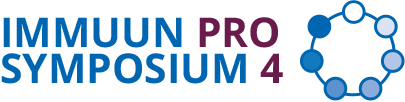 Hét online symposium voor professionals in kankerimmuuntherapieHoud ‘m vrij in uw agenda: dinsdag 10 december 2019Tijdens de vierde editie van het online Immuun Pro Symposium worden er op dinsdag 10 december gedurende de dag diverse live web-TV sessies uitgezonden die u vanuit het ziekenhuis of thuis kunt volgen. Vooral longartsen, verpleegkundigen, verpleegkundig specialisten, physician assistants en ziekenhuisapothekers die zich bezighouden met kankerimmuuntherapie en voor alle stakeholders in de zorg die zich bezighouden met PHC en datasharing mogen dit unieke online symposium niet missen.

Het is een symposium op maat, volg de voor u relevante sessie(s)!PROGRAMMA IMMUUN PRO SYMPOSIUM 412.30 - 13.30 UUR: LIVE UITZENDING LONGKANKER
Toekomst immuuntherapie: wat mag u als longarts niet missen?De ontwikkelingen in kankerimmuuntherapie blijven in snel tempo doorgaan. Wat kunnen we met deze ontwikkelingen in de klinische praktijk en voor welke dilemma’s staan we?  
Voor: longartsen, verpleegkundig specialisten, physician assistants en ziekenhuisapothekers.Sprekers: Prof. dr. Joachim Aerts (longarts Erasmus MC), Prof. dr. Michel van den Heuvel (longarts Radboudumc) en Dr. Jeroen Hiltermann (longarts UMCG) onder leiding van moderator Tom van ’t Hek.Accreditatie: accreditatie wordt aangevraagd bij NVALT, KNMP-ZA, NAPA en VSR.
16.00 - 17.00 UUR: LIVE UITZENDING VERPLEEGKUNDIGENBijwerkingen immuuntherapie - casuïstiek en aanpak

We krijgen steeds meer inzicht in de bijwerkingen van kankerimmuuntherapie en we weten ook steeds beter hoe we daarmee om kunnen gaan. In deze web-tv bespreken twee verpleegkundig specialisten een nieuwe praktijkcasus!Voor: algemeen verpleegkundigen, (oncologie)verpleegkundigen, verpleegkundig specialisten, praktijkverpleegkundigen.Sprekers: Simone Dokter (verpleegkundig specialist oncologie en immuuntherapie AvL) en Dr. Wilma Uyterlinde (verpleegkundig specialist oncologie en immuuntherapie AvL) onder leiding van moderator Tom van ’t Hek.
Accreditatie: accreditatie wordt aangevraagd bij VSR en Kwaliteitsregister V&V.
20.00 - 21.00 UUR : AVONDUITZENDING PERSONALISED HEALTHCARE Personalised healthcare: business modellen voor datasharingTijdens deze uitzending geven de sprekers hun kijk op de meest innovatieve business modellen voor het delen van data bij medisch-wetenschappelijk onderzoek. De sprekers onderkennen de hobbels in de weg, maar bespreken vooral een aantal nieuwe en veelbelovende business modellen. Er is veel meer mogelijk dan velen denken, en daarop ligt deze avond dan ook de nadruk.Voor: internisten, oncologen, bestuurders en beleidsmakers in de zorg, artsen en onderzoekers.Sprekers: Prof. dr. Paul Iske (hoogleraar Open Innovation & Business Venturing Universiteit Maastricht), Marcel Joachimsthal (vice President, Mobiquity Healthcare Europe), Jeroen Kemperman (Senior Manager Strategy & Business Development, Zilveren Kruis) en Herman Wories (VP Global Business Incubator DSM) onder leiding van Inge Diepman (moderator).Deelname kosteloosEr  zijn geen kosten verbonden aan deelname aan dit online symposium.
Kijkt u voor meer informatie & inschrijvingsmogelijkheden op www.immuunpro-symposium.nl. 
Wij zien uw aanmelding graag tegemoet!
Met vriendelijke groet, 			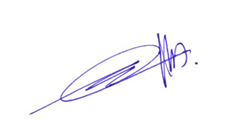 Springer Healthcare				Annetta LasanceUitgeverDit symposium wordt mogelijk gemaakt door Roche Nederland BV. OnderwerpDatumOnline Immuun Pro Symposium 4Dinsdag 10 december 2019www.immuunpro-symposium.nlHouten, november 2019